HOVEDOPPTAK I KVITSØY BARNEHAGESøknadsfrist for hovedopptaket til Kvitsøy barnehage med plass fra 1. januar 2019 er 1. NOVEMBER 2018 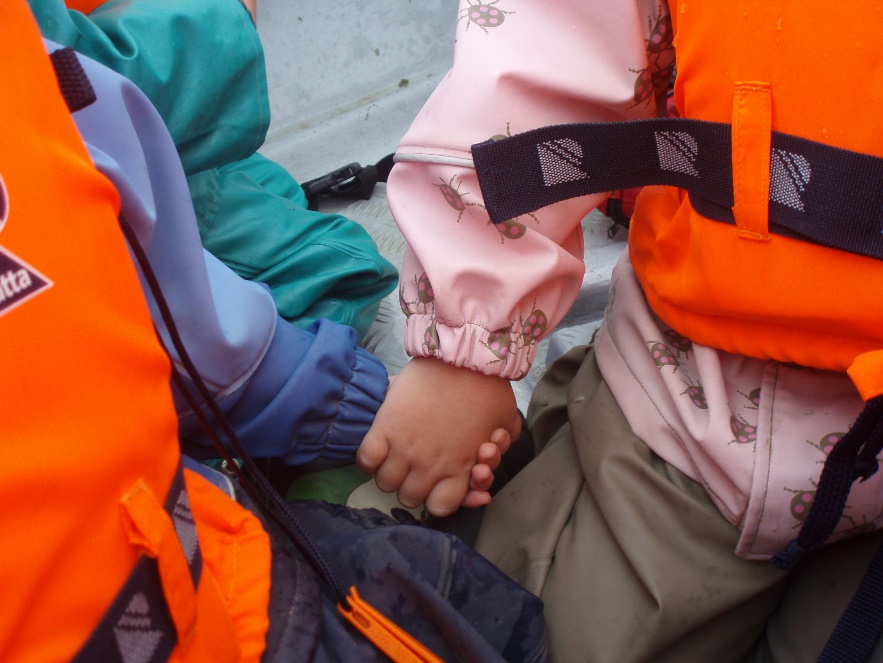 Barn som allerede har plass, men ønsker endring i oppholdstid, kan melde dette til barnehagen innen oppsatt søknadsfrist. Søknadsskjema og reglement finnes i kommunens hjemmeside; www.kvitsoy.kommune.no, eller på Kvitsøy barnehages hjemmeside. Signert søknadsskjema sendes/leveres til barnehagen innen oppsatt søknadsfrist.Mona BjørsvikBarnehagestyrer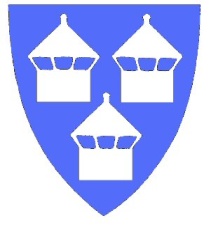 KVITSØY KOMMUNEKvitsøy barnehage og SFO4180 KVITSØY